Creative Circles – Creative Startup CompetitionCall for ApplicationsDeadline for submission Nov. 15th , 20207th P.M. – Cairo Local Timeمسابقة الشركات الإبداعية الناشئة ضمن برنامج كريتيف سيركلزتقديم الطلبات بحد أقصى 15 نوفمبر 2020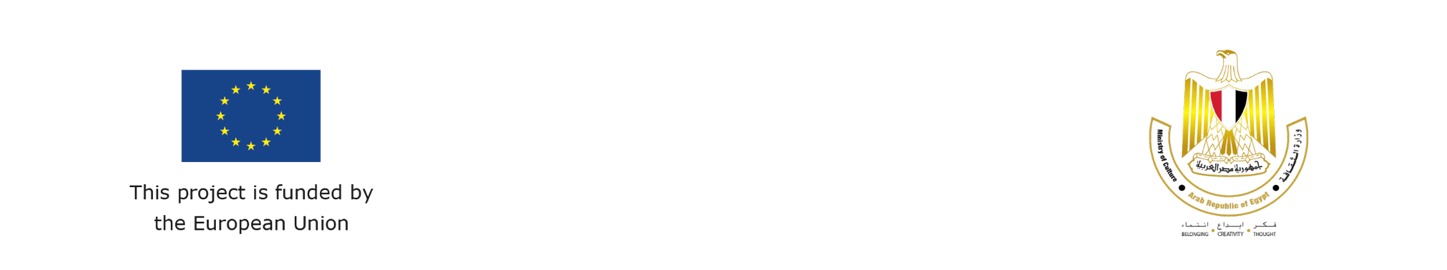 الساعة السابعة مساءا – توقيت القاهرة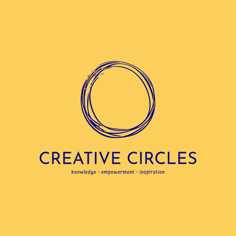 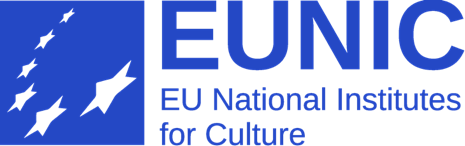 القسم الأول: بيانات المؤسسين او فريق العملاسم المشروع/ المؤسسة / المبادرة / الشركة الناشئة:مثال: مشروع ..... او مبادرة ...... او شركة ......بيانات مؤسسي (فريق العمل) في المشروع/ المؤسسة / المبادرة / الشركة الناشئة:المؤسس الأول الاسم:الايميل:التليفون: اعلي مؤهل دراسي او الكلية والصف الدراسي للطلاب:الوظيفة:المؤسس الثاني الاسم:الايميل:التليفون: اعلي مؤهل دراسي او الكلية والصف الدراسي للطلاب:الوظيفة:المؤسس الثالث الاسم:الايميل:التليفون: اعلي مؤهل دراسي او الكلية والصف الدراسي للطلاب:الوظيفة:المؤسس الرابع الاسم:الايميل:التليفون: اعلي مؤهل دراسي او الكلية والصف الدراسي للطلاب:الوظيفة:المؤسس الخامس الاسم:الايميل:التليفون: اعلي مؤهل دراسي او الكلية والصف الدراسي للطلاب:الوظيفة:القسم الثاني: فكرة المشروع اسم المشروع: ملخص فكرة المشروع (لا يزيد عن 250 كلمة):-الأهداف العامة: (ثلاثة اهداف عامة على الأقل)--علاقة المشروع بخطط الدولة خاصة رؤية مصر 2030 او خطط وبرامج وزارة الثقافة السبع وهي:تعزيز القيم الإيجابية تنمية الموهوبين والنابغين والمبدعينالعدالة الثقافيةالريادة الثقافيةتطوير المؤسسات الثقافيةحماية وتعزيز التراث الثقافيدعم الصناعات الثقافية (يجب ذكر أي من محاور رؤية مصر 2030 او أي من البرامج السبعة السابقة بالتفصيل، لماذا تري مشروعك يحقق أحد او أكثر من اهداف رؤية مصر 2030 او أحد برامج وزارة الثقافة؟ كيف تستفيد من هذه العلاقة؟ كيف تلهم المجتمع بذلك؟----القسم الثالث: نموذج العمل كانفاس Business Model Canvasأولا: شريحة العملاءTarget Segments-----ثانيا: القيمة او القيم المقترحة Value Propositions------ثالثا: قنوات توصيل القيمةChannels-----رابعا: بناء العلاقات مع العملاءCostumer Relationship------خامسا: الموارد الأساسيةKey Resources------سادسا: الأنشطة الأساسيةKey Activities-------سابعا الشركاء الاساسيون Key Partners------مصادر الدخل المتوقعة------مصادر الانفاق المتوقعة-------الفرق بين كلا من الدخل والانفاق (الربحية)-----الأثر والمخرجات المتوقعة (مثال: أثر اقتصادي مثل التشغيل او الربحية، أثر اجتماعي مثل سلوك المستفيدين من المشروع)------القسم الرابع: الدعم المطلوباذكر بنود او اشكال الدعم التي تتوقع الحصول عليها من وزارة الثقافة في حالة فوز مشروعك وتأثير ذلك على المشروع ( يشترط ان ينعكس الدعم الغير مادي المتوقع علي : ادائك المالي ، او القيام بالمهم او كلاهما ) :-------إقراراقر بأنني، ممثلا للأطراف والأفراد المذكورة بعالية، وانني موافق على الشروط الواردة بالمقدمة.الاسم:التوقيع:التاريخ:يرجي عدم كتابة أي شيء بعد هذا الخطالقسم الخامس: لاستخدام لجنة التحكيم فقطعناصر التقييممقدمة - الشروط الأساسية ( من يمكنه التقدم)مسابقة "الشركات الإبداعية الناشئة" ينظمها برنامج "كريتيف سيركلز"   الممول من الاتحاد الأوروبي في مصرو يقام بالتعاون والشراكة بين وزارة الثقافة المصرية واتحاد المراكز الثقافية الأوروبية اليونيك ومعهد جوتة ، و يهدف الي مساعدة الشباب رواد الاعمال الثقافيون والابداعيون علي اكتساب المهارات الضرورية والمعارف والعلوم الأساسية لأطلاق مشروعاتهم ومنتجاتهم الإبداعية من خلال البرنامج التدريبي "الرحلة The Journey" ، إضافة الي مسابقة الشركات الإبداعية الناشئة التي تقدم بضائع او سلع او خدمات ثقافية وفنية في طور الفكرة Ideation Phase.وتسعي المسابقة الي اكتشاف المشروعات والمبادرات والأفكار ذات الجدوى اقتصادية والتي يمكن ان تتطور الي مشروع ثقافي ثم الي شركة إبداعية ناشئة او مؤسسة قابلة للنمو والتوسع، تشمل الشروط الأساسية للتقدم للمسابقة التالي:رواد الاعمال الابداعيون او المؤسسات التي تقدم سلع او خدمات ثقافية او إبداعية او فنية.الا يقل فريق العمل عن ثلاثة افراد (سيتم تسميتهم لاحقا "المؤسسون" بالنسبة للمبادرات التي لا تنتمي الي مؤسسات ثقافية قائمة بالفعل و "فريق العمل" بالنسبة للمؤسسات او الشركات) ولا يزيد عن 5 افراد.ان يكون المؤسسون مصريون او المؤسسة مسجلة في مصر بشكل قانوني سواء كانت مؤسسة حكومية، شركة خاصة او مؤسسة أهلية.الا يقل سن المؤسسون عن 18 عام ولا يوجد حد أقصى للسن (توجد افضليه للشباب من سن 22 الي 40 عام).يشترط وجود نموذج عمل Business Model يحقق هامش ربح وان يظهر ذلك في نموذج عمل كانفاس Business Model Canvas بحيث تظهر جدوى اقتصادية للمشروع.يشترط وجود جدوى مجتمعية Social Impact من تنفيذ المشروع او الفكرة.يشترط وجود تصور مقترح متكامل من خلال الإجابة على كافة أسئلة الاستمارة الخاصة بالتقدم للمسابقة.يفضل وجود خبرات عملية او اكاديمية او كلاهما لدي فريق العمل وان تكون متصلة بطبيعة المشروع او الفكرة او أي من فروع إدارة الاعمال.يفضل التباين في الخبرات المهنية او الاكاديمية او كلاهما بين اعضاء فريق العمل او المؤسسين.يفضل تقديم معلومات من مصادر اصيلة  Authentic Sources مثل الجهاز المركزي للتعبئة العامة والاحصاء او أي من المراكز البحثية الجامعية او الوكالات الدولية مثل الأمم المتحدة او الدوريات والمراجع العلمية.يحصل الفائزون على فرص تشبيك وتعاون مع وزارة الثقافة المصرية او المساهمة في تنفيذ المشروع وفقا لمدي إمكانية توفير الدعم المطلوب للمشروع ومدي توافقه مع اهداف وبرامج الوزارة.يشترط التقدم من خلال استكمال الاستمارة باللغة العربية وارسالها إلى: contact@creativecircles.xyz بحد أقصى 15 نوفمبر 2020 الساعة 7 مساءا.www.creativecircles.xyzللاستفسارات: contact@creativecircles.xyzالعنصرالدرجةمنأولا: شريحة العملاء3ثانيا: القيمة او القيم المقترحة 3ثالثا: قنوات توصيل القيمة3رابعا: بناء العلاقات مع العملاء3خامسا: الموارد الأساسية3سادسا: الأنشطة الأساسية3سابعا: الشركاء الاساسيون3ثامنا: الاستدامة المالية والربحية3تاسعا: برامج الوزارة وخطط الدولة والعائد المجتمعي3اجمالي الدرجات27